Алгоритм подачи обращений граждан через официальный сайт Главного управления МЧС России по ХМАО-Югре.Переходим по ссылке на официальный сайт официальный сайт ГУ МЧС России по ХМАО-Югре https://86.mchs.gov.ru, на главной странице выбираем вкладку обращения граждан.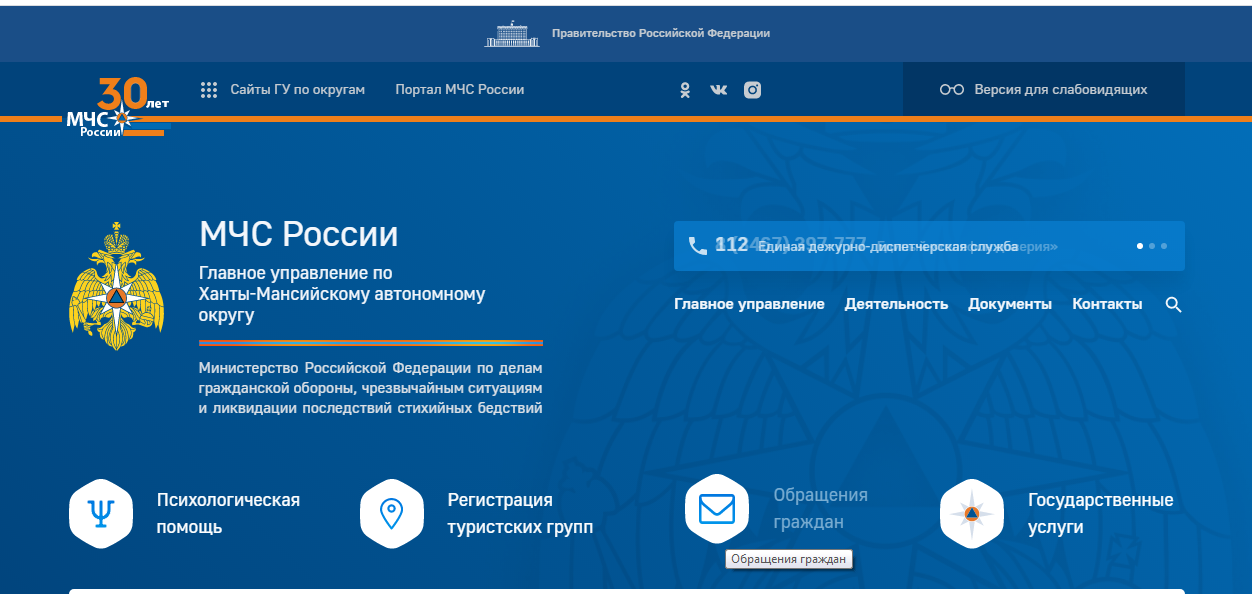 Перейдя по ссылке обращения граждан https://forms.mchs.ru/feedback, выбираем вкладку заполнить форму для отправки обращения граждан в МЧС России с использованием ЕСИА.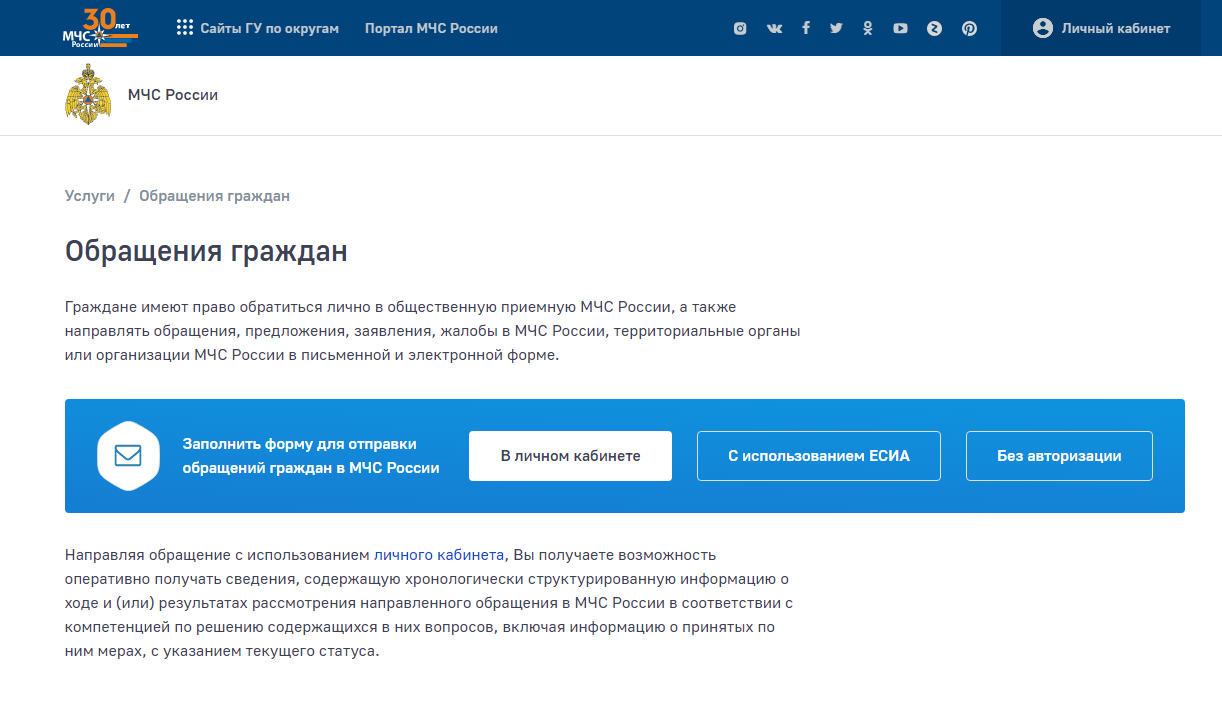 Перейдя по ссылки, отправка обращений граждан в МЧС России с использованием ЕСИА, сайт «ГОСУСЛУГИ» запросит предоставление прав доступа необходимые для авторизации заявителя в единой системе идентификации и аутентификации.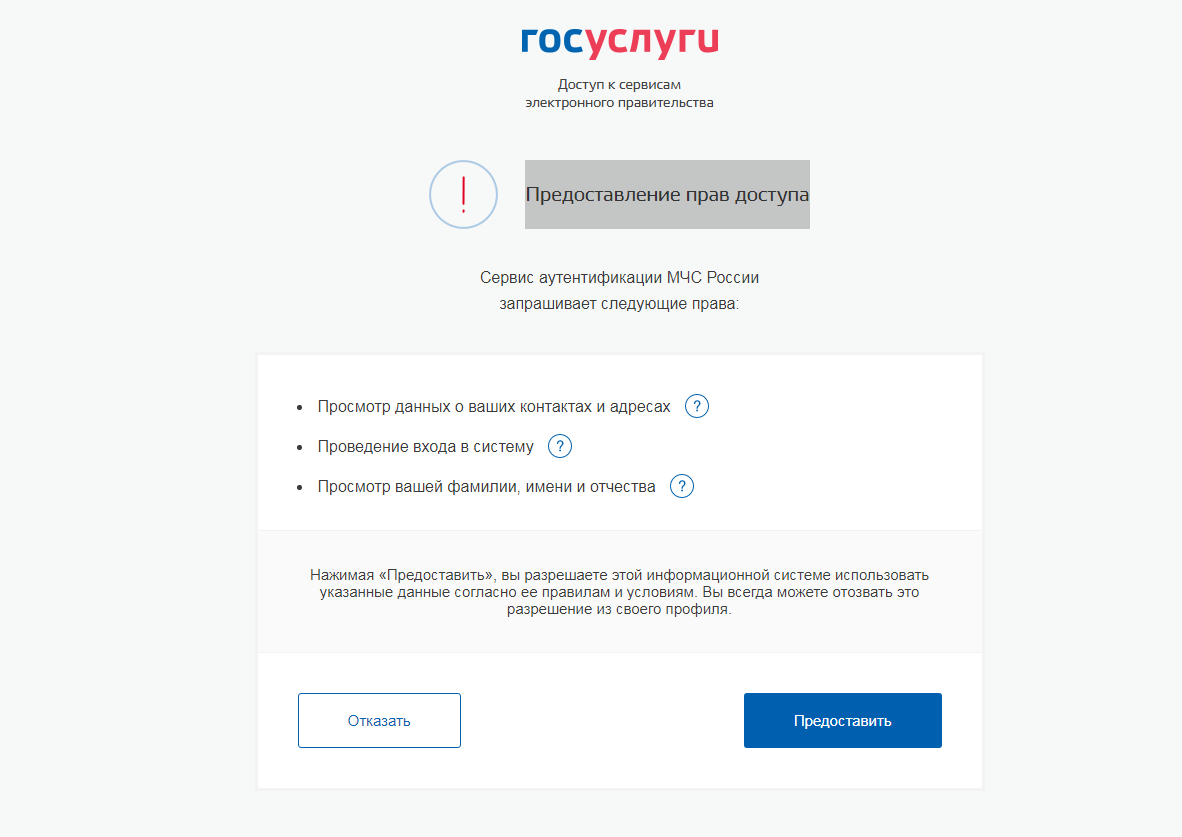 После предоставления прав доступа выбираем Территориальный орган  ГУ МЧС России по ХМАО-Югре. 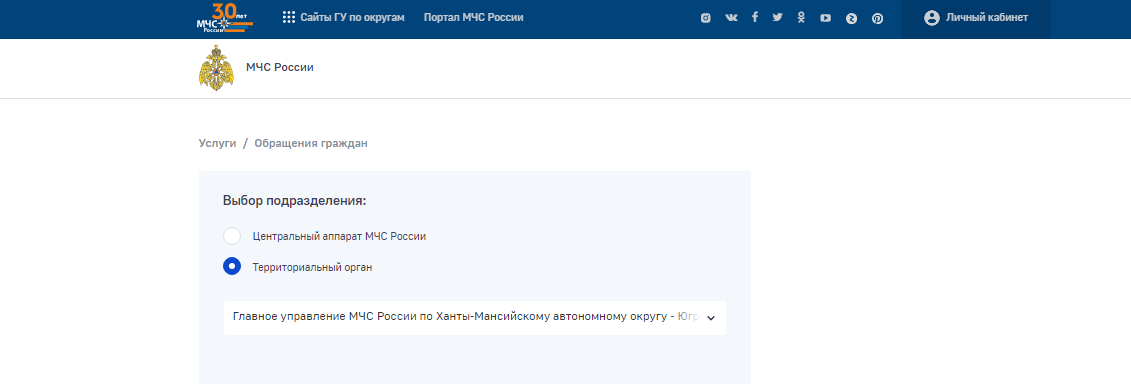 Ставим отметку «с правилами ознакомлен», выбираем вкладку написать обращение.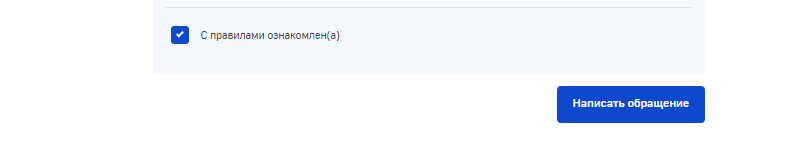 